         COMUNE DI SACROFANO  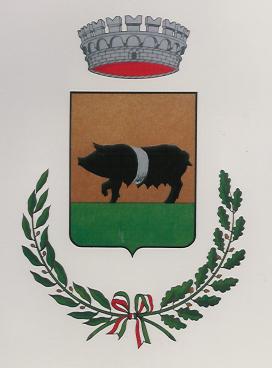 Largo B.Placidi 1 -00060  Sacrofano (RM) – tel. 06/90117016    Fax 06/9086143      SEGRETARIO COMUNALEAVVISO PUBBLICOAVVISO PUBBLICOPROCEDURA APERTA PER L’AGGIORNAMENTO DEL PIANO TRIENNALE DI PREVENZIONE DELLA CORRUZIONE (P.T.P.C.), DEL PROGRAMMA TRIENNALE PER LA TRASPARENZA E DEL CODICE DI COMPORTAMENTO DEL COMUNE DI SACROFANOPremesso:– che il 28 novembre 2012 è entrata in vigore la legge 6 novembre 2012, n. 190concernente “Disposizioni per la prevenzione e la repressione della corruzione edell’illegalità nella pubblica amministrazione”;– che la legge n. 190/2012 prevede l’adozione del Piano Triennale di Prevenzione dellaCorruzione, di seguito nominato P.T.P.C., da parte di tutte le pubbliche amministrazioni,enti locali inclusi; – che l’Intesa raggiunta in Conferenza Unificata del 24 luglio stabilito il termine del 31 gennaio 2014 come scadenza per l’adozione del P.T.P.C. 2014-2016;– che in data 11 settembre 2013 è stato approvato il Piano Triennale AnticorruzioneNazionale con delibera Civit- Anac n. 72/2013 e con lo stesso provvedimento sono statefornite indicazioni sui contenuti e sulla procedura di adozione dei piani delleamministrazioni locali, enti locali inclusi; – che in data 20 aprile 2013 è entrato il vigoreil D.Lgs. 14 marzo 2013, n. 33 concernente “Riordino della disciplina riguardante gliobblighi di pubblicità, trasparenza e diffusione di informazioni da parte delle pubblicheamministrazioni” il quale prevede, all'art. 10, comma 1, che le amministrazioni adottino ilProgramma Triennale per la trasparenza e l'integrità, sentite le associazionirappresentate nel Consiglio nazionale dei consumatori e degli utenti;– che il Comune di Sacrofano intende adottare il P.T.P.C. ed il Programma Triennale per laTrasparenza e l'Integrità;– che la procedura di adozione del P.T.P.C. e del Programma Triennale per la Trasparenzae l'Integrità segue forme di consultazione di soggetti interni ed esterni all’ente portatori diinteressi di cui il Comune intende tenere conto per predisporre una strategia diprevenzione del fenomeno della corruzione più efficace e trasparente possibile;– che si allega al presente avviso modulo da compilare per l’invio di osservazioni da partedi soggetti esterni per l’adozione del P.T.P.C. e del Programma Triennale per latrasparenza e l'integrità;Che, con deliberazione della Giunta Comunale n. 58 del 23/12/2013, è stato approvato il Codice di Comportamento del Comune di Sacrofano.Tutto ciò premesso, il Comune di SacrofanoAVVISA ed INVITAtutti i soggetti interessatia far pervenire entro il giorno 25/01/2016, alle ore12.00, eventuali proposte od osservazioni relative ai contenuti del P.T.P.C, al Programma Triennale per la trasparenza e l'integrità e al Codice di Comportamento del Comune di sacrofano, indirizzate al Segretario Comunale,  facendole pervenire all’Ufficio Protocollo del Comune di Sacrofano, L.go Biagio Placidi n. 1 – 00060 Sacrofano (RM), mediante consegna a mano o posta certificata (comune@pec.comunedisacrofano.it) o servizio postale entro e non oltre il termine perentorio suindicato.Si allega Modello Tipo per la presentazione delle proposte e/od osservazioni.Si allegano altresìProposta Piano Triennale Anticorruzione periodo 2016/2018Proposta Programma Triennale per Trasparenza periodo 2016/2018Proposta modificazioni 2016 al Codice di Comportamento dipendenti del Comune di SacrofanoSacrofano, 15 gennaio 2015					Il Segretario Comunale					Dr. Mario RussoModelloAl Segretario GeneraleResponsabile prevenzione della corruzioneOGGETTO: modificazioni del piano triennale di prevenzione della corruzione (p.t.p.c.), delprogramma triennale per la trasparenza e del Codice di Comportamento del Comune di Sacrofano Il sottoscritto, (cognome e nome) in qualità di(anche semplicemente cittadino) formula le seguenti osservazionie/o proposte relative al del piano triennale di prevenzione della corruzione (p.t.p.c.), delprogramma triennale per la trasparenza del Comune di Sacrofano e del Codice di Comportamento del Comune di Sacrofano, con riferimento alle proposte pubblicate:…………………………………………………………………………………………………………………………………………………………………………………………………………………………………………………………………………………………………………………………………………………………………………………………………………………………………………………………………………………………………………………………………………………………………………………………………………………………………………………………………………………………………………………………………………………………………………………………………………………………………………………………………………………………………………………………………………………………………………………………………………………………………………………………………………………………………………………………………………………………………………………………………………………………………………………………………………………………………………………………………………………………………………………………………………………………………………………………………………………………………………………………………………………………………………………………………………………………………………………………………………………………………………………………………………………………………………………………………………………………………………………………………………………………………………………………………………………………………………………………………………………………………………………………………………………………………………………………………………………………………………………………………………………………………………………………………………………………………………………………………………………………………………………………………………………………………………………………………………………………………………………………………………………………………………………………………………………………………………………………………………………………………………………………………………………………………………………………………………………………………………………………………………………………………………………………………………………………………………………………………………………………………………………………………………………………………………………………………………………………………………………………………………………………………………………………………………………………………………………………………………………………………………………………………………………………………………………………………………………………………………………………………………………………………………………………………………………………………………………………………………………………………………………………………………………………………………………………………………………………………………………………………………………………………………………………………………………………………………………………………………………………………………………………………………………………………………………………………………………………………………………………………………………………………………………………………………………………………………………………………………………………………………………………………………………………………………………………………………………………………………………………………………………………………………………………………………………………………………………………………………………………………………………………………………………………………………………………………………………………………………………………………………………………………………………………………………………………………………………………………………………………………………………………………………………………………………………………………Data………………… Firma…………………………………